Involve, Influence, Aspire 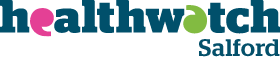 Chief Officer’s update – 7th December part 1MY ACTIONS FROM THE PREVIOUS BOARD MEETING:Ambulance Patient and Public panel updateAs previously suspected and discussed, the GM footprint now means that services are aligning to that.  Hospitals have specialisms which quite often means people travelling out of area for appointments. NWAS have a patient and public panel which any member of the public can request to join. This matter was raised by a member of the public and they’ve been updated. GM Healthwatch has a representative who liaises with NWAS, and I have requested detail on this.Investors in Diversity surveysThe survey has been circulated and now closed; results are being analysed. I’ve chased our accreditation and have been advised that we should get our results before the Christmas break – I have stressed how keen we are to know the outcome.HWS TEAM UPDATEMarkGP ReportReport has been published and is being shared widely (sent to board previously). Mark will present about this separately. Deaf Champions – Silent VoicesSilent Voices drop in event held at Eccles Library.  8 deaf people in attendance with representatives from MH services, Social Care, Northern Care Alliance and GP services.  Feedback from the event was positive, with a follow up meeting scheduled for December.Mind Over Matter Mental Health projectAnalysis has started with 219 individual survey responses received.  Early indicators show that about 87% of people have completed demographic data.  Data has been collected on focus groups.  Seldom heard categories now: LGBTQ+, BAME, Age (older adults) and Homeless/rough sleepers.Report will be finalised towards the end of December with a plan to publish at the beginning of January – after the festive period. Libraries Listening TourThese continue to take place the last week in every month. The current plan runs until March 2023, at which point it will be reviewed again.Mark has been involved in the Enter and View visits including leading on some and supporting with others. AliEnter and ViewAli is leading on this. 7 homes have been visited. There was an 8th visit planned but this was cancelled due to a Covid outbreak.  Reports are being worked on and shared as and when.We are working on creating a dedicated page on our website for Enter and View. CYPMH projectAli and Scarlett are working jointly on this. Scoping work has commenced with a view to engaging with parent carer forums/groups. Ali has been leading on Marketing and liaising with Yellow Jigsaw. ScarlettYouthwatchGiven our experiences so far, the scope/purpose of the project has been redefined. Attached is an updated plan/brief Scarlett has worked on. We have our young volunteer who Scarlett is in regular contact with, and they will play a key role in the new plan. Lived Experience VolunteersScarlett continues to lead and on this, liaising with Aqua and the volunteers. A meeting is booked in, which we requested, so we can agree clear responsibilities/actions going forward. There is a plan to extend this project, we’re just awaiting clarity on timescales. We will be reimbursed for all work undertaken so far and going forward. Scarlett has been involved in the Enter and View visits including leading on some visits and supporting with others. Data on volunteering to be shared at the board meetingHollyHolly continues to undertake ethnographic research for those who have accessed the LW MDT and the handover process with Living Well partners.   Ethnographic research has commenced for CMHTs and the Listening Lounge. Work is underway with OA CMHTs also. Holly regularly attends operational meetings to share feedback and themes from the ethnographic research.  Holly has also met with 42nd Street as part of the work they’re leading on for MH transformation for 16–25-year-olds.Holly has been supporting with the Mind Over Matter project and leading on some aspects of Elfwatch. The Living Well programme was nominated for a HSJ Award and Holly was invited to go (and did!) to the awards ceremony in London by the Living Well commissioners. ElyseElyse has been working two half days a week, utilising her return to workdays. Clear priorities/work have been agreed to ensure workload is manageable during this time. It’s been great to have Elyse back and the priority has always been to ensure Elyse feels supported.Elyse is kept up to date on all team activity and will return from maternity leave at the beginning of January. Yellow JigsawYellow Jigsaw have been leading on social media in Elyse’s absence with Ali liaising in Elyse’s absence. Below is a summary of November’s activity:GP Project Report launch pack: graphics and press release.Irwell the elf blog, brief and launch - and email correspondence with the teamTeam meeting attendanceInterview with case study and write upSocial media: we usually plan in two tweets a day plus one RT a day; 4 Insta posts a week and 4 Facebook posts a week, 1 LinkedIn post per week - Nov due to Irwell there were:35 Facebook posts15 Insta72 tweets/RTs in total Planned activity for December:Focus on Irwell the Elf social media: two tweets a day plus one RT a day; 4 Insta posts a week and 4 Facebook posts a week, 1 LinkedIn post per week PR for printed packs/reports being distributed to libraries. Emails and team meeting attendanceElfwatchIf you haven’t already seen it, we’ve launched ‘Elfwatch Salford’ on social media with our own Elf called Irwell!  The team have worked on this together creating a project plan with a view to increasing our presence/followers on social media. Irwell is visiting various places across Salford and social media has been themed around this. We’re running weekly competitions for people to guess where he is. Early indications show that our follower numbers are increasing already. After discussing it with the team, we’re going to focus January social media on positivity – sharing positive feedback we’ve received/case studies etc. I’m in contact with adult social care about getting case studies from service users/staff.CiviCivi is the database we currently use for feedback/signposting and volunteer management. Earlier this year we were notified by HWE that Civi in its current guise and cost (free) would be going at the end of March 2023. HWE have been suggesting numerous alternatives which myself and other team members have been exploring and attending meetings/workshops on. As it stands, we are planning on using Excel when Civi goes – it aligns to the Impact Tracker, is simple to use and we are fortunate to have the Excel expertise within the team we have. Should we come across a more suitable alternative at a later date we can revisit this decision then. Board Skills auditIn the new year we will undertake an up-to-date skills audit of the board. This can be done either in writing or a via phone call with Sam. Further details to go out in the new year. Meetings I’ve attended during October and November:4th October HW GM meeting to discuss/prep for 19th October meeting5th October Amanda Rafferty to discuss The Big Conversation6th October Salford Quality Team introductory meeting6th October Alison Page from Salford CVS12th October Lisa Dickinson from Aspire12th October Planning Professional Development for Public Servants13th October Cost of Living Squad14th October Clare Mayo introductory14th October STAT19th October Hannah Swadkins from CQC19th October HW GM/Warren Heppolette/HWE19th October Silent Voices group with HWE25th October Salford CVS VOCAL Leaders26th October Laura Edwards re Co Production project26th October Cost of Living Squad27th October Salford Locality Board3rd November Lauren Fairey commissioner8th November Health and Wellbeing Board10th November Health Protection Board15th November Salford Locality OD workshop16th/17th November HWE Conference17th November intro meeting with BHA For Equality18th Salford CVS Living Wage event18th Salford STAT22nd November Dave McKenna from Birmingham Uni re research project23rd November Salford Locality Quality Group24th November Salford Locality Board24th November James Ntalumbwa from SALFORD GMMH25th November HM GM Network29th November Hannah Dobrowolska30th November Skills for GrowthIn addition to this, we have weekly team huddles, monthly team meetings and monthly one to ones. Team huddles are usually virtual; however, we have agreed having a regular in person ‘wellbeing’ huddle. The first one in January will be at RHS Bridgewater. I will be booking annual appraisals in for the team during January and February.